РЕСПУБЛИКА БЕЛАРУСЬ                                  ┌─────────────────────────┐             ПАСПОРТ              │                         │       воинского захоронения      │                         │     (захоронения жертв войн)     │        1116│                                  └─────────────────────────┘                                        (учетный номер)Место и дата захоронения: Минская область, Минский район, Боровлянский сельсовет, агр. Лесной,1941год                                          (область, район, город, сельсовет, населенный пункт, число, месяц, год)2. Вид захоронения: братская могила3. Охранная зона (границы захоронения) 39х18 м.____________________________________4. Краткое описание захоронения и его состояние: гранитный обелиск высотой 2,2м. Две надгробные плиты 60х100см: справа – на захоронении экипажа, слева – на захоронении воинов 100 СД. Памятник  установлен в1985г.Состояние хорошее.5. Количество захороненных:6. Персональные сведения о захороненных:7. Кто осуществляет уход за захоронением: Боровлянский сельисполком,  ГУО «Боровлянская гимназия», ГУО «Боровлянская средняя школа», ГУО «Боровлянская средняя школа №2», УЗ «Минская ордена Трудового Красного знамени областная клиническая больница», ГУ «Республиканский клинический госпиталь инвалидов Великой Отечественной войны им. П.М.Машерова» 10. Дополнительная информация ___________________________________________________________________________________________________________________________________________________________________________________________________ВсегоВ том числе по категориямВ том числе по категориямВ том числе по категориямВ том числе по категориямВ том числе по категориямВ том числе по категориямВ том числе по категориямВ том числе по категориямИз нихИз нихПриме-
чаниеВсеговоеннослужащихвоеннослужащихучастников сопротивленияучастников сопротивлениявоеннопленныхвоеннопленныхжертв войнжертв войнИз нихИз нихПриме-
чаниеВсегоизве-
стныхнеиз-
вест-
ныхизве-
стныхнеиз-
вест-
ныхизве-
стныхнеиз-
вест-
ныхизве-
стныхнеиз-
вест-
ныхизве-
стныхнеиз-
вест-
ныхПриме-
чание63300000033N
п/пВоинское званиеФамилияСобственное имяОтчество (если таковое имеется)Дата рожденияДата гибели или смертиМесто первичного захороненияМесто службыМесто рождения и призыва1Ст.лейтенантКОМЕЛЬКОВКОНСТАНТИНИВАНОВИЧ1941Перезах. д. БОРОВЛЯНЫ2Ст.сержантМАКЕЕВПЕТРУЛЬЯНОВИЧ1941Перезах. д. БОРОВЛЯНЫ3РядовойМЯКУШКОДМИТРИЙПЕТРОВИЧ1941Перезах. из леса у д. УЗБОРЬЕ8. Фотоснимок захоронения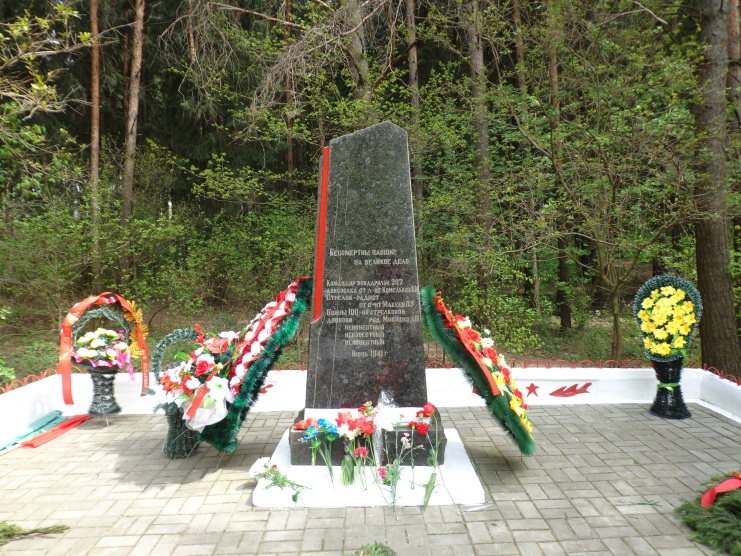 9. Карта расположения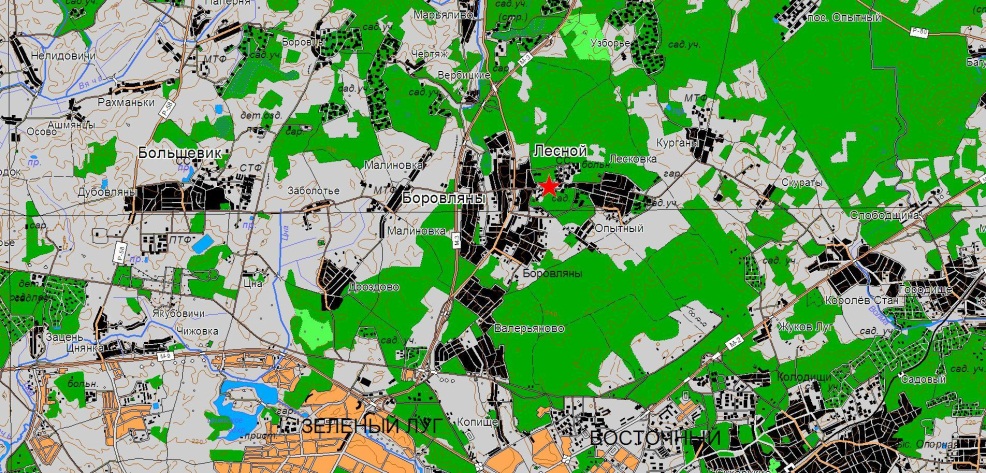 8. Фотоснимок захоронения9. Карта расположения